Al dirigente Scolastico dell’ I.C. Elio VittoriniSan Pietro Clarenza e Camporotondo EtneoCodice Progetto : 10.2.2A  FSEPON SI 2021-340 CUP G83D21001270006ALLEGATO B – Scheda di autovalutazione -  TUTORIl/La sottoscritto/a __________________________________________, nato/a a_____________________il ________________, e residente a ___________________ in via __________________________, n.__Consapevole delle sanzioni penali, nel caso di dichiarazioni non veritiere, di formazione o uso di atti falsi, richiamate dall’art. 76 del DPR 445/2000, dichiara che i titoli di seguito elencati e auto-valutati trovano facile riscontro nel Curriculum Vitae allegatoFIRMA………RISERVATO al GOP TOTALE   PUNTEGGIO ATTRIBUITO DAL GOP	_______________/50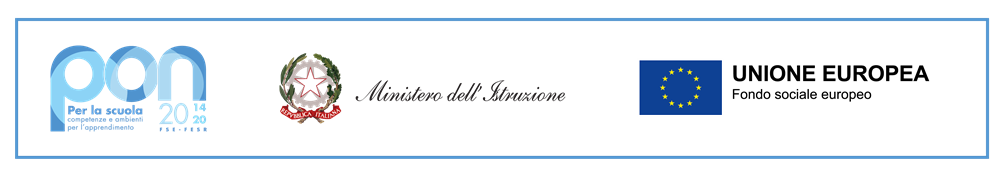 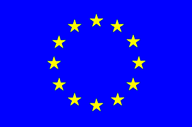 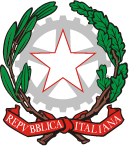 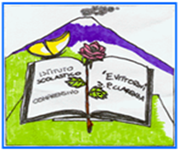 Istituto Comprensivo “Elio Vittorini”Scuola dell’Infanzia, Primaria e Secondaria di 1° grado StataleVia Dusmet, 24 –95030 San Pietro Clarenza (CT)Cod min :  CTIC85300T Tel. 095/6277801 e Codice Fiscale 93067830872e-mail: ctic85300t@istruzione.it – pec: ctic85300t@pec.istruzione.it – sito web: www.icsvittorini.edu.itIstituto Comprensivo “Elio Vittorini”Scuola dell’Infanzia, Primaria e Secondaria di 1° grado StataleVia Dusmet, 24 –95030 San Pietro Clarenza (CT)Cod min :  CTIC85300T Tel. 095/6277801 e Codice Fiscale 93067830872e-mail: ctic85300t@istruzione.it – pec: ctic85300t@pec.istruzione.it – sito web: www.icsvittorini.edu.itIstituto Comprensivo “Elio Vittorini”Scuola dell’Infanzia, Primaria e Secondaria di 1° grado StataleVia Dusmet, 24 –95030 San Pietro Clarenza (CT)Cod min :  CTIC85300T Tel. 095/6277801 e Codice Fiscale 93067830872e-mail: ctic85300t@istruzione.it – pec: ctic85300t@pec.istruzione.it – sito web: www.icsvittorini.edu.itTITOLI  DI STUDIO (fino ad un massimo di 10 punti)TITOLI  DI STUDIO (fino ad un massimo di 10 punti)TITOLI  DI STUDIO (fino ad un massimo di 10 punti)TITOLI  DI STUDIO (fino ad un massimo di 10 punti)TITOLI  DI STUDIO (fino ad un massimo di 10 punti)PUNTIPunteggio a cura del candidato Spazio riservato al GOP1Titolo di studio ulteriore rispetto a quello necessario per l’accesso al ruolo (si valuta il titolo più alto)Laurea (si valuta solo 1 titolo)10Diploma Istruzione superiore (max 2 titoli )Punti 3 fino ad un massimo di 6TOTALE A)TITOLI DIDATTICI CULTURALI (fino ad un massimo di 15 punti)TITOLI DIDATTICI CULTURALI (fino ad un massimo di 15 punti)TITOLI DIDATTICI CULTURALI (fino ad un massimo di 15 punti)TITOLI DIDATTICI CULTURALI (fino ad un massimo di 15 punti)TITOLI DIDATTICI CULTURALI (fino ad un massimo di 15 punti)Per ogni attestato di partecipazione a convegni/conferenze/ seminari, corsi di aggiornamento coerenti con la figura richiestaPunti 2 per attestato max 6Partecipazione ad attività di formazione attinenti le tematiche del PNSDPunti 2 fino ad un max di 4Certificazioni informatiche: ECDL, Microsoft Office Specialist, IC3, MCAS, ICL, P.E.K.I.T. ,EIPASS (si valuta una sola certificazione) Punti 5TOTALE B)ESPERIENZE PROFESSIONALI (fino ad un massimo di 25 punti)N.B. Per ogni anno scolastico di servizio si valuta un solo titolo secondo il punteggio più favorevoleESPERIENZE PROFESSIONALI (fino ad un massimo di 25 punti)N.B. Per ogni anno scolastico di servizio si valuta un solo titolo secondo il punteggio più favorevoleESPERIENZE PROFESSIONALI (fino ad un massimo di 25 punti)N.B. Per ogni anno scolastico di servizio si valuta un solo titolo secondo il punteggio più favorevoleESPERIENZE PROFESSIONALI (fino ad un massimo di 25 punti)N.B. Per ogni anno scolastico di servizio si valuta un solo titolo secondo il punteggio più favorevoleESPERIENZE PROFESSIONALI (fino ad un massimo di 25 punti)N.B. Per ogni anno scolastico di servizio si valuta un solo titolo secondo il punteggio più favorevolePUNTIPunteggio a cura del candidato Spazio riservato al GOPPer ogni incarico, in anni scolastici distinti, in qualità di tutor in progetti PON-POR, coerenti con le tematiche del modulo richiesto (fino ad un massimo di punti 15)Punti 5 fino ad un max di 15Per ogni incarico, in anni scolastici distinti, in qualità di TUTOR in progetti PON-POR, (esclusi quelli dichiarati al punto 2, fino ad un massimo di punti 6)Punti 2 fino ad un max di 6Per ogni incarico, in anni scolastici distinti, in qualità di Facilitatore o valutatore PON FSE (punti 2 per ogni incarico, max punti 4)Punti 2 fino ad un max di 4TOTALE C)TOTALE (A+B+C)